I региональный конкурс научно-исследовательских работ им. Д.И. МенделееваМОЖНО ЛИ СЧИТАТЬ БУРАТИНО ТИПИЧНЫМ ДЛЯ РУССКИХ СКАЗОК   ГЕРОЕМ?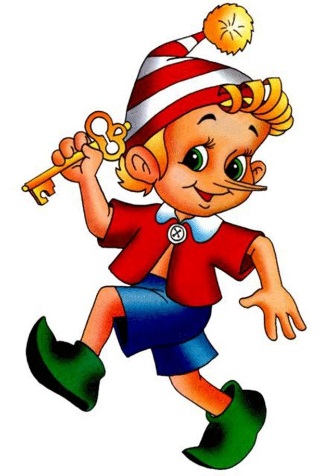 Автор:     Бубнова Мария,5 «Б» класс, МБОУ «Гимназия № 53»Научный руководитель:Каменская Лариса Николаевна,учитель русского языка и литературыМБОУ «Гимназия № 53»г. Пенза, 2021 г.СОДЕРЖАНИЕВведениеС книжной полки на меня весело поглядывает деревянный человечек. Его фигурку подарила нам гостья из Италии со словами: «Это – наш Пиноккио, символ Италии». Он был очень похож на Буратино, главного героя сказки А.Н. Толстого, которую я тогда только что прочитала. Итальянская гостья так эмоционально рассказывала о Пиноккио, что мне захотелось прочитать о его приключениях. Сказки К. Коллоди и А. Толстого оказались очень похожими. Но у меня всё же возникло ощущение, что Буратино относится к жизни и поступает совсем не так, как Пиноккио, а как герои русских сказок. Так возникла гипотеза: причина различий между сказками К. Коллоди и А.Н. Толстого – в различном отношении итальянца и русского человека к жизни. Я не нашла убедительного подтверждения своей гипотезы в специальной литературе, поэтому решила сама провести исследование их сказок. Это стало достаточно интересным, что указывает на актуальность работы. Объект исследования – тексты сказочных повестей К. Коллоди «Приключения Пиноккио» и А.Н. Толстого «Золотой ключик, или Приключения Буратино».Предмет исследования – различия в сюжете, образах главных героев и идейно- тематическом содержании этих сказок.Цель – доказать, что Буратино – типичный для русских сказок герой. Задачи:  перечитать сказочные повести К. Коллоди «Приключения Пиноккио» и А.Н. Толстого «Золотой ключик, или Приключения Буратино» и ознакомиться и историей создания этих книг;  сравнить сказочные повести К. Коллоди «Приключения Пиноккио» и А.Н.Толстого «Золотой ключик, или Приключения Буратино» и найти различия в сюжете и в образах главных героев сказок; определить, что сближает Буратино с героями русских народных сказок; выяснить, как в книге А.Н. Толстого «Золотой ключик, или Приключения Буратино» преобразуется идейно-тематическое содержание; провести анкетирование обучающихся 5-ых классов гимназии № 53 с целью выявления отношения читателей к сказкам К. Коллоди «Приключения Пиноккио» и А.Н. Толстого «Золотой ключик, или Приключения Буратино».Методы исследования: изучение теоретического материала по проблеме;  сравнительный анализ текстов художественных произведений, анкетирование, обобщение результатов исследования.1. ИСТОРИЯ СОЗДАНИЯ СКАЗОЧНЫХ ПОВЕСТЕЙ КАРЛО КОЛЛОДИ «ПРИКЛЮЧЕНИЯ ПИНОККИО» И АЛЕКСЕЯ НИКОЛАЕВИЧА ТОЛСТОГО «ЗОЛОТОЙ КЛЮЧИК, ИЛИ ПРИКЛЮЧЕНИЯ БУРАТИНО»Алексей Николаевич Толстой не скрывал того, что в основе его книги «Золотой ключик, или Приключения Буратино» лежит сказочная повесть итальянского детского писателя Карло Коллоди «Приключения Пиноккио». Коллоди – это псевдоним (от названия маленького городка, в котором родилась его мать и в котором писатель проводил лето в детские годы), а настоящая его фамилия – Лоренцини. 7 июля 1881 года в печати появилась первая книга К. Коллоди под названием "История одной марионетки". Сказка вызвала у читателей ошеломительный успех. Дети требовали её продолжения. Коллоди несколько раз хотел закончить сказку, но уступал их просьбам и вновь придумывал продолжение. Наконец, в 1883 году все главы книги были выпущены под названием «Приключения Пиноккио. История марионетки».  Алексей Толстой приступил к работе над собственным литературным пересказом сказки К.Коллоди в 1923 году, но отложил и вернулся лишь в 1934. Впервые русские читатели познакомились с героями «Буратино» в 1936 году. К тому времени «Пиноккио» уже был переведен на русский язык, как и на многие другие, и издавался в России.В предисловии к своей книге писатель рассказал, что ещё в детстве прочитал историю о деревянной кукле. Эта история произвела на него настолько сильное впечатление, что он часто пересказывал её друзьям. Правда, со временем многое забылось и отдельные детали писатель придумал сам. Позже он решил создать свой вариант книги о деревянном человечке и очень многое изменил: добавил новых героев, новые эпизоды. И в целом сказка приобрела новый смысл. Итак, А.Н. Толстой не ограничился переводом сказки Карло Коллоди и, хотя «Приключения Пиноккио» – литературный предшественник «Приключений Буратино», книги во многом отличаются друг от друга.2. МОЖНО ЛИ СЧИТАТЬ БУРАТИНО ТИПИЧНЫМ ДЛЯ РУССКИХ СКАЗОК ГЕРОЕМ?Мне кажется, если человек берётся за перевод книги зарубежного писателя, то он по-другому будет изображать события и героев. А насколько «по-другому», зависит от его отношения к жизни. И это отношение, думаю, будет таким же, как у большинства людей, живущих с ним в одной стране.Чтобы определить, Буратино – это точная копия Пиноккио или типичный для русских сказок герой, я перечитала сказочные повести Карло Коллоди «Приключения Пиноккио» и Алексея Толстого «Золотой ключик, или Приключения Буратино», ознакомилась с историей их создания и специальной литературой по теме. К тому же мы обсуждали эти сказки в классе на уроке внеклассного чтения. Все впечатления стали основой для исследования сюжета, образов главных героев и идейно-тематического своеобразия сказок.2.1. Различия в сюжете сказок Карло Коллоди «Приключения Пиноккио» и  А.Н.Толстого «Золотой ключик, или приключения Буратино»Проведя сравнительный анализ сказок К.Коллоди и А.Н.Толстого, я выявила различия в их сюжете. Одно из главных отличий – место действия. Буратино живёт в «городке на берегу Средиземного моря» [2,4]. Означает ли это, что действие у Толстого происходит именно в Италии? Думаю, нет. Ведь он называет этот городок Городом Дураков в стране Дураков. Может, это не случайно? Я обратила внимание на детали, которые могут указывать на то, что действие происходит не в какой-нибудь другой стране, а именно в России. Дважды повторяется в названии места, где живёт Буратино, слово «дурак». Не указывает ли это на родство Буратино с Иванушкой-дурачком – героем русских сказок? И ещё один вопрос: «Почему Толстой берёт из итальянского оригинала только Страну Дураков (у К. Коллоди, кстати, Болвания), а все другие места исключает и вместо этого рассказывает совершенно новую историю?» Ответим на эти вопросы позже, когда будем сравнивать образы Буратино и Пиноккио.А теперь продолжим исследование различий в сюжете итальянской сказки и русской и обратим внимание на такую деталь: Мальвина угощает Буратино душистым вареньем, а не привычным для Европы джемом. Я уверена, это – русское варенье! И ещё один пример. Карабас Барабас приклеивается бородой не к пальме, а к сосне. Правда, Толстой указывает, что другая сосна, та, на которую взобрался Буратино, «итальянская», и повторяет это целых 5 раз. Только вот я ни разу не слышала, чтобы кто-нибудь в России говорил: «Перед моим окном растёт русская берёзка»? Нет! Так скажут, если она растёт в другой стране, указывая на её Родину. Значит, можно предположить, что действие сказки Толстого всё-таки может происходить именно в России.А сейчас ещё об одном отличии – временных рамках сказки Толстого. В «Приключениях Пиноккио» действие тянется около двух лет с Рождества до того, как Пиноккио попадает в брюхо акулы. После этого проходит ещё пять долгих, мучительных для героя месяцев. У Толстого действие длится всего 6 дней, начинается седьмой день – воскресенье, и опять всё повторяется. Герои решают показать на сцене своего кукольного театра всё, что с ними приключилось. И так будет длиться без конца. Это очень по-русски – знать, какие трудности тебя ждут, и все-таки идти вперед, как говорится в русской поговорке, наступать на одни и те же грабли. Много различий я обнаружила и в самом развитии действия сказки Толстого. Только в самом начале сюжет Буратино почти во всём совпадает с сюжетом Пиноккио: столяр Джузеппе, как и мастер Вишня, находит говорящее полено и отдаёт папе Карло, прототипом которого стал Джеппетто. Буратино, совсем, как Пиноккио, проказничает, не слушает советов Говорящего Сверчка, меняет азбуку на билет в кукольный театр. Пиноккио во всём помогает юная волшебница фея, а Буратино учит хорошим манерам полукукла-полудевочка Мальвина, и ту и другую сопровождает пудель. Озорство, непослушание и наивность Буратино и Пиноккио приводят к тому, что каждый из них становится жертвой жуликов.При общем сходстве всех этих эпизодов я всё же заметила разницу. Пусть она в мелких деталях, но они, по-моему, очень важны. Многие сцены у Коллоди кажутся мне очень жестокими: «Пиноккио швырнул в Говорящего Сверчка деревянным молотком и попал ему в голову, и бедный Сверчок остался висеть на стенке мертвый» [1, 23]. Потом у Пиноккио   сгорели на жаровне ноги. Он откусил лапу коту. Кот убил дрозда, пытавшегося предупредить Пиноккио. Русский вариант сказки отличается – её сюжет более добрый. Хотя здесь тоже умирают крыса Шушара, старые ужи, губернатор Лис, но нам не так страшно читать об этом. Ведь они герои отрицательные, да и гибнут не по вине Буратино. Важные различия я нашла и в эпизодах с феей и Мальвиной. Фея, всё время меняющая своё обличье, – «опекун» Пиноккио, а Мальвина – «совесть», ангел-хранитель Буратино. Они друзья. И ещё одно отличие: у феи пудель – слуга без имени, а у Мальвины – друг, у него есть имя – Артемон. Все они вместе: Буратино, Мальвина и Артемон – действуют сообща, готовы прийти друг другу на помощь, чего не происходит у Коллоди.После эпизода, где кот с лисом выкапывают монеты, закопанные Пиноккио, Коллоди заставляет своего героя пройти через не по-детски суровые испытания. Его бросают в тюрьму за то, что у него же украли деньги. Когда Пиноккио выпускают из тюрьмы, он хочет вернуться в дом феи, но по дороге встречает страшную змею, попадает в капкан. Затем крестьянин заставляет его сторожить курятник. После этого за драку Пиноккио арестовали, чуть не зажарили на сковороде. В стране Развлечений Пиноккио превращается в осла, из шкуры которого собираются сделать барабан. Наконец, он попадает в брюхо акулы. После спасения он, бедный, пять месяцев таскает воду за стакан молока. Кажется, Коллоди нисколько не сочувствует бедному, несчастному Пиноккио. Как же и почему преобразуется сюжет сказки русского писателя? Толстой вводит новых героев и совсем меняет сюжет: Буратино знакомится с черепахой Тортиллой (новая героиня) и узнает тайну золотого ключика (у Коллоди золотой ключик отсутствует). Это делает повесть Толстого более интересной и захватывающей: хочется поскорее узнать, что же открывает этот золотой ключик и куда это приведёт. После этого, правда, Буратино тоже приходится несладко: он воюет с продавцом пиявок Дуремаром и Карабасом Барабасом, отважно защищает Мальвину и Пьеро и выручает из беды кукол. Но все приключения Буратино не такие страшные, как у Пиноккио. Результаты более детального сравнения сюжетных различий в сказках Коллоди и Толстого представлены в виде таблицы (Приложение 1). А сейчас я хочу ответить на вопрос, который прозвучал выше: «Почему Толстой берёт из итальянского оригинала только Страну Дураков, а все другие места исключает и вместо этого рассказывает совершенно новую историю?» Толстой придумал новое продолжение истории, более светлое и доброе, потому что он жалеет Буратино и «избавляет» от жестоких испытаний, «облегчает» его участь. Кроме того, А.Н. Толстой, мне кажется, проводит Буратино через те же испытания, которые проходят герои русских сказок Иван-дурак, Иван-Царевич и другие. Они верят в чудо, отправляются в долгий опасный путь, чтобы найти волшебный предмет, жалеют и спасают всех, кто встречается на их пути. В итоге они побеждают «умных» соперников и достигают своей цели.Итак, я думаю, причина сюжетных различий у Коллоди и Толстого – в различном отношении итальянца и русского человека к жизни: у итальянца всё идёт от разума, а у русского – от чувства. Коллоди проводит своего героя через не по-детски суровые испытания, чтобы марионетка превратилась в благоразумного мальчика. У Толстого же в основе сюжета – борьба добра со злом и поиски ключика счастья. Это делает книгу более привлекательной для читателей, чем сказка Коллоди. 2.2.  Отличие образа Буратино от его литературного предшественника и сходство с героями русских сказокРассмотрим образы главных героев книг Коллоди и Толстого. И начнём с ответа на вопрос, что означают имена деревянных человечков. Легко предположить, что имена имеют итальянское происхождение, и это подтверждается: Пиноккио означает «сосновый орешек», а Буратино – «деревянная кукла». Как видим, именем Пиноккио подчёркивается, что герою надо быть крепким орешком, ведь он должен пройти недетские испытания, в имени Буратино подчёркивается – он «сделан из дерева». Может быть, так Толстой подсказывает нам: его герой – «дерево», простачок и дурачок, как и герой русских сказок Иван-дурак. Но, конечно, самое заметное во внешности героев – это длинный нос. Только у Пиноккио он сначала не был длинным и рос, когда тот говорил неправду. Все сразу видели, что Пиноккио обманывает. У Буратино нос так не меняется и остаётся длинным на протяжении всего действия. Это отличие от Пиноккио тоже, думаю, не случайно. Глядя на длинный и заостренный нос Буратино, я почему-то вспоминаю русскую поговорку «везде суёт свой нос». Да, это про Буратино! Во фразеологическом словаре [4] я нашла другие поговорки со словом «нос» и выяснила их значение (Приложение 2). Сразу стало ясно, что все они очень точно характеризуют героя. Буратино только появляется на свет и тут же начинает безобразничать – задирает нос, не слушает советов папы Карло и Говорящего Сверчка, безобразничает – не видит дальше собственного носа, поэтому его водят за нос кот Базилио и лиса Алиса. У него еще нос не дорос, поэтому его так легко обводят вокруг пальца эти мошенники. Глупышка Буратино закапывает на поле Чудес в Стране Дураков свои деньги и остается с носом. У мудрой черепахи Тортиллы Буратино научился держать нос по ветру и не унывать – не вешать нос. И вот уже не его, а он водит за нос Карабаса Барабаса, Дуремара, лису Алису и кота Базилио. Пиноккио не такой, как Буратино, поэтому о нем нельзя сказать, используя все эти исконно русские фразеологизмы.Продолжая исследование, я сравнила особенности поведения героев и увидела, что они по-разному проявляют себя в схожих ситуациях. Результаты исследования приведены в приложении 3. Из таблицы видно, Буратино отличается от Пиноккио, а в чём-то даже противоположен ему. В конце книги Пиноккио превращается в «настоящего» мальчика, а Буратино, как был, так и остается деревянной куклой и возвращается к папе Карло. По-моему, именно он во всём настоящий: настоящий друг Мальвины, Артемона, Пьеро и других кукол, настоящий сын папы Карло. Сравнивая образы главных героев Коллоди и Толстого, я всё больше и больше убеждалась в том, что Буратино гораздо больше похож на героев русских народных сказок, чем на Пиноккио. Вспомним Ивана-дурачка, Ивана – крестьянского сына, Емелю, Андрея-стрельца. Все они, поначалу простоватые, становятся настоящими Героями: воюют со злом, совершают героические подвиги, жертвуют собой ради других. Они идут на край света, чтобы найти волшебный предмет, и достигают своей цели. В конце концов, они побеждают «умных» и «сильных» соперников. Всё это и сближает Буратино с героями русских сказок. Итак, я пришла к выводу, что образ Буратино вобрал в себя черты героев русских народных сказок: он добрый, великодушный, самоотверженный, живёт сердцем, а не умом. Как и герои русских сказок, он верит в чудо, воюет со злом, чтобы сбылась его мечта. А мечтает он о счастье не для себя, а для своих друзей. 2.3. Различия в идейно-тематическом содержании сказокСравнивая сюжет и образы главных героев сказок К. Коллоди и А.Н. Толстого, я обратила внимание на различия и в их идейно-тематическом содержании.                        В сказке Коллоди говорится о том, как легко научиться злу и как трудно – добру. У итальянского автора деревянный человечек-марионетка должен избавиться от лени, легкомыслия, упрямства и эгоизма. Так автор делает из него разумного «настоящего» Человека. Карло Коллоди учит быть благовоспитанным. Он считает, что за плохие поступки надо наказывать, а за хорошие – награждать. Сказка Толстого тоже учит, но делает это по-другому, незаметно, как бы невзначай. Это в русском характере – нелюбовь к излишней правильности, рассудительности. Русскому человеку ближе жизнь по душе, по настроению и обязательно сообща. Буратино тоже проходит школу «добра и зла», но главное в ней – настоящая дружба. Она помогает побороть все трудности и делает сильными и непобедимыми даже маленьких кукол.Различия в идейном содержании сказок К.Коллоди и А.Н.Толстого я представила в таблице 1: Таблица 1. Различия в идейном содержании сказок К.Коллоди и А.Н.ТолстогоИз таблицы 1 видно, что у Толстого заметно сильнее звучит тема дружбы, человечности, совместной борьбы со злом. Толстой как бы говорит нам: человек может стать лучше и превратить свои недостатки в достоинства: любопытство – в любознательность, безрассудство – в смелость, наивность – в сердечность, если он умеет дружить и действовать сообща. Только так – вместе – можно найти ключик счастья. 2.4. Отношение юных читателей к сказкам К. Коллоди «Приключения Пиноккио» и А.Н.Толстого «Золотой ключик, или приключения Буратино» Я решила выяснить, как относятся юные читатели к сказкам К.Коллоди и А.Н. Толстого, какой сказке и чьему образу они отдают предпочтение. Для того чтобы ответить на этот вопрос, я провела анкетирование (приложение 4). В анкетировании приняли участие 100 человек – учащиеся 5-ых классов гимназии № 53. Я предложила ребятам ответить на следующие вопросы:1. Назови самых известных сказочных героев детских книг?2. Кого из этих героев ты выбрал бы в друзья?3. Читал ли ты сказку А.Н. Толстого «Золотой ключик, или Приключения Буратино»?4. Читал ли ты сказку Карло Коллоди «Приключения Пиноккио»?5. Кто из героев тебе ближе – Пиноккио или Буратино?100% наших респондентов на 1 вопрос среди других персонажей детских книг назвали Буратино и всего 13% – Пиноккио. На 2 вопрос 78 учеников ответили, что выбрали бы в друзья Буратино, и никто не назвал Пиноккио.Из 100 опрошенных школьников все ответили утвердительно на 3 вопрос и только 39 – на 4. Получается, все школьники читали сказку Толстого и меньше половины респондентов – сказку Карло Коллоди.На вопрос: «Кто из героев тебе ближе – Пиноккио или Буратино?» 100% ответили: «Буратино». Как видно из результатов анкетирования, юных читателей очень привлекает образ Буратино. Это еще раз подтверждает, что герой Толстого гораздо популярнее среди читателей, чем Пиноккио.  ЗАКЛЮЧЕНИЕПроводя данное исследование, я открыла для себя две замечательные сказки – К. Коллоди «Приключения Пиноккио» и А.Н. Толстого «Золотой ключик, или Приключения Буратино». Их сравнение позволило мне сделать интересные выводы:1. Причина сюжетных различий у Коллоди и Толстого – в различном отношении итальянца и русского человека к жизни: у итальянца всё идёт от разума, а у русского – от чувства. Коллоди проводит своего героя через не по-детски суровые испытания, чтобы марионетка превратилась в разумного, благовоспитанного мальчика, а у Толстого в основе сюжета – борьба добра со злом и поиски ключика счастья. Это делает книгу более привлекательной для читателей, чем сказка Коллоди. 2. У Буратино гораздо больше сходства с героями русских сказок, чем с итальянцем Пиноккио. Образ нашего Буратино вобрал в себя черты Иванушки-дурачка, Ивана – крестьянского сына, Ивана Царевича, Емели. Точно так же, как и они, Буратино добрый и отчаянный. Он живёт сердцем, а не умом, верит в чудо, воюет со злом, жертвует собой ради друзей, побеждает «умных» соперников. Буратино тоже готов идти на край света, чтобы сбылась его мечта. А мечтает он о счастье не для себя, а для друзей. 3. У Толстого заметно сильнее, чем у Коллоди, звучит тема дружбы и товарищества, совсем как в русских народных сказках, начиная с «Репки». Толстой как бы говорит нам: человек сам может стать лучше и превратить свои недостатки в достоинства, если умеет дружить и действовать сообща. Только так – вместе – можно найти ключик счастья. Я думаю, мне удалось доказать, что Буратино – это типичный для русских сказок герой, который зовет за собой к новым приключениям и пробуждает в нас что-то светлое, доброе, яркое. И меня тоже он заставил искать тот заветный ключик счастья…  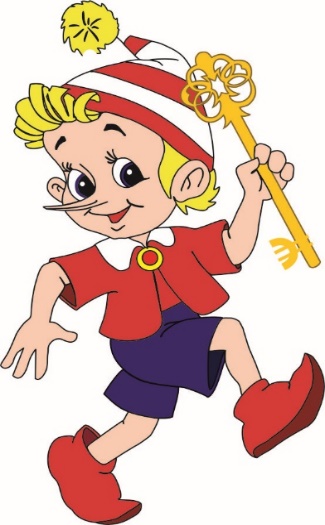 ИСПОЛЬЗУЕМАЯ ЛИТЕРАТУРАКоллоди К. Приключения Пиноккио. – М.: «Эксмо»,  2011. Толстой А.Н. Золотой ключик, или приключения Буратино. - М., 2003. Толстой А.Н. // Русская литература: Энциклопедия для детей. Т.9, ч.2. – М., 1999. – с.71-73. Школьный фразеологический словарь русского языка / Жуков В.П., Жуков А.В. – М., 1989. http://skazka.ucoz.ruПРИЛОЖЕНИЕ 1ОТЛИЧИЯ СЮЖЕТА КНИГИ А.Н. ТОЛСТОГО ОТ ПЕРВОИСТОЧНИКАПРИЛОЖЕНИЕ 2   ФРАЗЕОЛОГИЗМЫ СО СЛОВОМ «НОС» И ИХ ЗНАЧЕНИЕ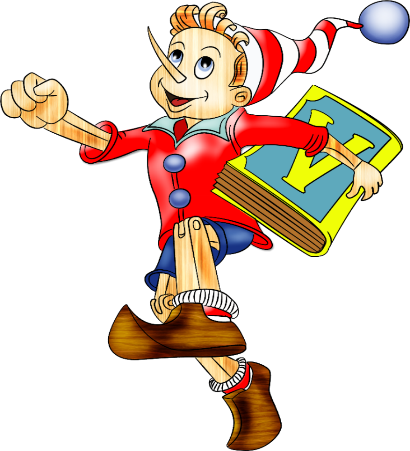 ПРИЛОЖЕНИЕ 3 ОТЛИЧИЯ ОБРАЗА БУРАТИНО ОТ ЕГО ЛИТЕРАТУРНОГО  ПРЕДШЕСТВЕННИКАПРИЛОЖЕНИЕ 4.АНКЕТАК. Коллоди «Приключения Пиноккио»А.Н. Толстой «Золотой Ключик, или Приключения Буратино»В преодолении трудностей каждый должен надеяться прежде всего на себя В преодолении трудностей легче действовать вместе, сообща Двигатель развития – нравственное самосовершенствование Двигатель развития – совместные усилия в борьбе со зломВсего нужно добиваться самостоятельно, ни на кого не рассчитываяВ любом деле не обойдёшься без дружеского участия, взаимопомощи Элементы сюжетаК. Коллоди «Приключения Пиноккио»А.Н. Толстой «Золотой Ключик, или Приключения Буратино»Место действияБолвания, остров Трудолюбивых Пчёл, страна Развлечений Город Дураков в стране ДураковВременные границы  Около двух с половиной лет, 1000 дней: с Рождества до попадания Пиноккио в акулу – 2 года, затем 5 месяцев он таскал воду.6 дней, начало седьмого дня – воскресенья. Элементы фантастикиПлохие мальчики превращаются в ослов, сам Пиноккио – в ребенка, Фея много раз меняет облик Папа Карло делает Буратино  из говорящего полена, животные и куклы умеют говоритьСцены жестокости«Пиноккио швырнул в Говорящего Сверчка деревянным молотком и попал ему в голову, и бедный Сверчок, остался висеть на стенке мертвый» [1, 25].Пиноккио засыпает, положив ноги на жаровню с углями, и просыпается без ног. Пиноккио откусил лапу коту. Кот убил дрозда, пытавшегося предупредить Пиноккио.Говорящий Сверчок, после того, как Буратино запустил в него молотком «тяжело вздохнул, пошевелил усами и уполз за очаг.Буратино чуть не съедает крыса.Артемон задушил крысу Шушару, старые ужи геройски погибли в бою с полицейскими собаками, барсуки расправились с губернатором Лисом. Все смерти происходят не по вине БуратиноГерои комедии масок  Пиноккио в театре встречается с Арлекино, Пульчинеллой.  Буратино, Арлекино, Пьеро.Встрече с Буратино были рады Арлекин, Пьеро.МошенникиЛис и кот Лиса Алиса и кот БазилиоПомощники Фея (без имени) с пуделем, он её слуга. Мальвина с пуделем Артемоном, другомЗолотой КлючикНет Золотого Ключика.Тайна Золотого Ключика держит читателя в напряжении.Хозяин кукольного театраМаджафоко – положительный герой, искренне хочет помочь Пиноккио.Карабас-Барабас – отрицательный герой, противопоставлен  Буратино и его друзьям.Образы куколКуклы только марионетки в руках кукловода.Куклы – самостоятельные одушевлённые существа, ведут себя, как реальные дети.ФразеологизмыИх значениевезде сует свой нос вмешивается водит за нособманываетдержит нос по ветрубыстро ориентируется в изменившихся обстоятельствахзадирает носважничает, зазнаётсязарубить на носузапомнить крепко-накрепконе вешает носне унываетне видит дальше собственного носамало знаетнос не доросеще молод и недостаточно опытеностаться с носомостаться ни с чем, все потерятьБуратиноПиноккиоЦель Буратино – жить для друзей.Цель Пиноккио – стать настоящим мальчиком.Буратино из бедной семьи.Пиноккио из состоятельной семьиБуратино никогда не думает о себе, не переживает за то, что он деревянный.Пиноккио считает проклятием свою «деревянность»,  хочет его искупить. Не повинен в чьей-либо смерти.Убил молотком Говорящего Сверчка, откусил лапу коту.Нос не меняется в длине.Когда врёт, его нос удлиняется.Не страдает комплексом неполноценности.  Самодостаточен. Страдает  комплексом неполноценности. Активный деятель. БунтарьПассивный, покорный судьбе. Жертва.Ни в чём не раскаивается, уверен в себе.Часто плачет, расстраивается, не уверен в себе.Любит преодолевать трудности, испытания Испытание как наказание, возможность для исправления. Взрослый мир суров, но его можно победить. Без страха идёт на разведку.Умеет постоять за себя.Взрослый мир враждебен. Бороться с ним невозможно – можно только приспособиться к нему или погибнуть.Общителен, создал свою команду, объединил и возглавил.Одинок в пугающем, страшном мире.Игнорирует наставления «воспитателей» (сверчка, Мальвины и др.).Мир даёт непрерывные жестокие уроки поведения, все постоянно учат и воспитывают.Готов к отпору, драке. Бьет Джузеппе, провоцирует его драку с Карло. Осознаёт свою слабость, требует постоянной заботы, опеки, наставлений.Неизбывная хитрость, жуликоватость.Отсутствие  какой-либо хитрости, смекалки. Смелый, дерзкий, отчаянный. Боязливый, робкий, несмелый.Практичный, имеет здравый смыслПростодушный, наивный, непрактичный. Нет пристрастия к учению. Признаёт необходимость учиться только на словах. Учился старательно в школе, умеет читать и писать. Не изменяется до конца сюжета, останавливает все попытки его перевоспитать. Остаётся куклой.Сначала превращается в осла, затем перевоспитывается и превращается в хорошего, благовоспитанного мальчика.Буратино неисправим, сам меняет мир под себя.В конце исправляется, принимает нормы взрослых, приспосабливается к миру.Дерзкий и азартный авантюрист, ищет приключений ради самих приключений.Путь его исправления – путь сплошных несчастий, страданий.1.Назови  самых известных сказочных  героев  детских книг?2.Кого из этих героев ты выбрал бы в  друзья?3.Читал ли ты сказку А.Н. Толстого «Золотой ключик, или Приключения Буратино»? 4.Читал ли ты сказку Карло Коллоди «Приключения Пиноккио»?5.Кто из героев тебе ближе – Пиноккио или Буратино?